Додаток №2За кошти зі спецрахунку школи у 2018-2019 навчальному роціЧервеньЗамовлено дверні полотна у роздягальній спортивної зали в кількості 6 штук вартістю 36 000 грн. та світильники світлодіодні в кількості 20 шт. на загальну суму 4321,20 грн. Придбано світлодіодні світильники вартістю 5792,46 грн.ВересеньПридбано лінолеум вартістю 4700,00 грн.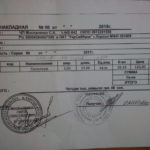 ЖовтеньПридбано будівельні матеріали вартістю 13500 грн.
Бюджетне фінансування закладу освіти у 2018 -2019 навчальному році 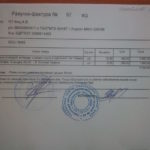 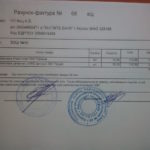 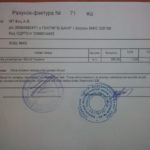 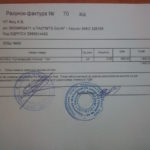 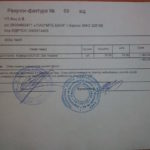 ТравеньВодопостачання – 1431,06 грн.Електроенергія – 7946,72грн.Витрати на харчування учнів (1 – 4 класи, діти пільгових категорій) – 51958,53 грн.Заробітна плата працівників закладу (педагогічні та технічні) – 492780,98 грн.Нарахування на заробітну плату – 120041,00 грн.Інші послуги – 143,02 грн.Вивіз сміття – 902,18 грн.КвітеньВодопостачання – 1666,76 грн.Електроенергія – 11027,93 грн.Теплопостачання – 166671,03 грн.Витрати на харчування учнів (1 – 4 класи, діти пільгових категорій) – 63773,36 грн.Заробітна плата працівників закладу (педагогічні та технічні) – 428781,65 грн.Нарахування на заробітну плату – 101932,12 грн.Інші послуги – 143,02 грн.БерезеньВодопостачання – 2672,43 грн.Електроенергія – 17699,96 грн.Теплопостачання – 174020,36 грн.Витрати на харчування учнів (1 - 4 класи, діти пільгових категорій) – 50623,04 грн.Заробітна плата працівників закладу (педагогічні та технічні) – 435836,27 грн.Нарахування на заробітну плату – 95399,19 грн.Вивіз сміття – 541,02 грн.Інші послуги – 143,02 грн.ЛютийВодопостачання – 1835,12 грн.Електроенергія – 35963,20 грн.Теплопостачання – 231789,97 грн.Витрати на харчування учнів (1 - 4 класи, діти пільгових категорій) – 62056,72 грн.Заробітна плата працівників закладу (педагогічні та технічні) – 425385,13 грн.Нарахування на заробітну плату – 93122,63 грн Вивіз сміття – 216,43 грн.Інші послуги – 143,02 грн СіченьВодопостачання – 5239,48 грн.Електроенергія – грнТеплопостачання – грнВитрати на харчування учнів (1 - 4 класи, діти пільгових категорій) – 42777,15 грн.Заробітна плата працівників закладу (педагогічні та технічні) – 4347113,15 грн.Нарахування на заробітну плату – 107625,65 грн.Інші послуги – грн.ГруденьЗдійснено капітальний ремонт вхідного ганку з влаштуванням пандуса вартістю 75742,94 грн.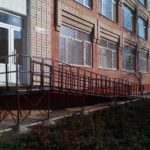 Отримано комплекти одномісних учнівських столів зі стільцями для учнів 1-х класів («Нова українська школа») вартістю 93840,00 грн. (з них субвенція 65688,00 грн.)Водопостачання – 555,59 грн.Електроенергія – 7949,96 грн.Теплопостачання – 197062,47 грн.Заробітна плата працівників закладу (педагогічні та технічні) – 358658,16 грн.Нарахування на заробітну плату – 84832,23 грн.Витрати на харчування учнів (1 - 4 класи, діти пільгових категорій) – 61989,65 грн.Інші послуги – 594,33 грн.ЛистопадВодопостачання – 505,08 грн.Електроенергія – 2983,85 грн.Теплопостачання – 86831,67 грн.Заробітна плата працівників закладу (педагогічні та технічні) – 377607,07 грн.Нарахування на заробітну плату – 83328,01 грн.Витрати на харчування учнів (1 - 4 класи, діти пільгових категорій) – 64760,31 грн.Інші послуги – 1370,51 грн.ЖовтеньОтримано 2 багатофункціональних пристроїв для навчальних цілей учнів 1-х класів («Нова українська школа») вартістю 11418,00 грн. Водопостачання – 538,75 грн.Електроенергія – 3309,36 грн.Заробітна плата працівників закладу (педагогічні та технічні) – 445299,02 грн.Нарахування на заробітну плату – 98045,70 грн.Витрати на харчування учнів (1 - 4 класи, діти пільгових категорій) – 62634,25 грн.Інші послуги – 1439,91 грн.ВересеньВодопостачання – 33,67 грн.Електроенергія – 2462,64 грн.Заробітна плата працівників закладу (педагогічні та технічні) – 369621,35 грн.Нарахування на заробітну плату – 81485,76 грн.Витрати на харчування учнів (1 - 4 класи, діти пільгових категорій) – 65883,04 грн.Інші послуги – 615,87 грн.СерпеньВодопостачання – 909,14 грн.Електроенергія – 1676,78 грн.Заробітна плата працівників закладу (педагогічні та технічні) – 236913,91 грн.Нарахування на заробітну плату – 53205,68 грн.Інші послуги – 345,33 грн.Отримано оснащення для кабінету української мови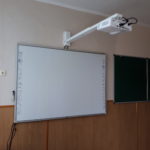 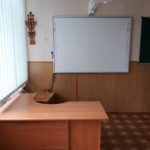 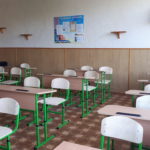 ЛипеньЗдійснено оплату за виконання капітального ремонту центрального входу вартістю 80720,00 грн. та капітального ремонту навісу з перилами вартістю 77280,00 грн.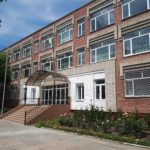 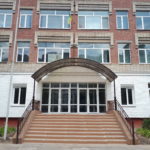 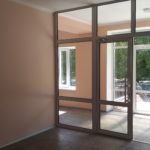 Водопостачання – 789,56 грн.Електроенергія –3385,94 грн.Заробітна плата працівників закладу (педагогічні та технічні) – 71299,49 грн.Нарахування на заробітну плату – 19401,82 грн.Інші послуги – 561,76 грн.ЧервеньЗдійснено оплату матеріалів для проведення капітального ремонту навісу з перилами вартістю 33120,00 грн.Водопостачання – 1094,34 грн.Електроенергія – 8284,96 грн.Теплопостачання – 252012,64 грн.Заробітна плата працівників закладу (педагогічні та технічні) – 734813,32 грн.Нарахування на заробітну плату – 161855,24 грн.Витрати на харчування учнів ( пришкільний табір) – 25214,53 грн.Інші послуги – 669,98 грн.